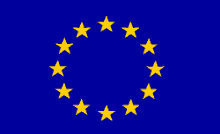 Pôdohospodárska platobná agentúra					Ministerstvo pôdohospodárstva a rozvoja vidieka Slovenskej republiky			Európska úniaVÝZVA NA PREDKLADANIE ŽIADOSTÍ O NENÁVRATNÝ FINANČNÝ PRÍSPEVOK z programu rozvoja vidieka slovenskej republiky 2007 – 2013 				Číslo výzvy: 	2013/PRV/28		Pôdohospodárska platobná agentúra (ďalej len „PPA“) na základe súhlasu Ministerstva pôdohospodárstva a rozvoja vidieka SR (ďalej len „MPRV SR“) ako riadiaceho orgánu, ktorý je zodpovedný za riadenie a vykonávanie Programu rozvoja vidieka SR 2007 – 2013 vyhlasuje v zmysle ustanovení zákona č. 528/2008 Z.z. v znení neskorších predpisov výzvu na predkladanie Žiadostí o poskytnutie nenávratného finančného príspevku z Programu rozvoja vidieka SR 2007 – 2013 (ďalej len „Výzva“),pre opatrenie 1.1 Modernizácia fariemv termíne  od 14.10.2013 do 25.10.2013 RozpočetIndikatívny finančný rámec disponibilných finančných prostriedkov pre Výzvu č. 2013/PRV/28 je 24 584 075 EUR, z toho pre:Cieľ Konvergencia: 23 654 255 EUROblasti mimo cieľa Konvergencia: 929 820 EURVýzva je prioritne zameraná na projekty v živočíšnej výrobe, pričom za takýto  projekt sa považuje ten, ktorého výdavky v oblasti živočíšnej výroby predstavujú  minimálne 70 %  oprávnených výdavkov projektu. Konečný prijímateľ (oprávnený žiadateľ)Fyzické a právnické osoby podnikajúce v poľnohospodárskej prvovýrobe. Výška oprávnených výdavkov na 1 projekt: min. 3 000 EUR a max.  500 000 EUR.1. v prípade oblastí cieľa Konvergencia:50 % (37,5 % EÚ a 12,5 % SR) v znevýhodnených oblastiach, pričom minimálne 50 % predstavujú vlastné zdroje;40 % (30 % EÚ a 10 % SR) pre ostatných, pričom minimálne 60 % predstavujú vlastné zdroje.2. v prípade Ostatných oblastí:50 % (25 % EÚ a 25 % SR) pre ostatných v znevýhodnených oblastiach, pričom minimálne 50 % predstavujú vlastné zdroje;40 % (20 % EÚ a 20 % SR) pre ostatných, pričom minimálne 60 % predstavujú vlastné zdroje.3. V prípade, ak žiadateľ nehospodári na poľnohospodárskej pôde 40 % (30 % EÚ a 10 % SR) pre ostatných, pričom minimálne 60 % predstavujú vlastné zdroje.Žiadateľ si môže uplatňovať zvýšenú sadzbu podpory v znevýhodnených oblastiach v prípade, ak nadpolovičnou výmerou (viac ako 50 % výmery evidovanej v SAPS v roku 2012) hospodáril na poľnohospodárskej pôde v znevýhodnených oblastiach nezávisle od toho, či realizuje stavebnú investíciu a/alebo je predmetom projektu obstaranie, resp. modernizácia technického a/alebo technologického vybavenia. Oprávnenosť činností realizácie projektu:Rozsah a činnosti Oprávnené sú všetky činnosti, ktoré zlepšujú celkovú výkonnosť podniku a sú v súlade s cieľmi opatrenia a s príslušnými právnymi predpismi EÚ a zosúladené s požiadavkami životného prostredia. Napr.:Výstavba, rekonštrukcia a modernizácia objektovOblasť – Rastlinná výrobaOblasť – Živočíšna výrobaOblasť – MechanizáciaOblasť - OstatnéObstaranie a modernizácia technického a technologického vybaveniaOblasť – Rastlinná výrobaOblasť – Živočíšna výrobaOblasť – MechanizáciaOblasť - OstatnéZaloženie porastov rýchlo rastúcich drevínnáklady na založenie porastov rýchlo rastúcich drevínOprávnenosť výdavkov realizácie projektu:Oprávnený výdavok musí byť zo strany žiadateľa vynaložený v oprávnenom období.            Za oprávnené obdobie je považované obdobie odo dňa predloženia žiadosti o nenávratný finančný príspevok (ďalej len „ŽoNFP“) na PPA v rámci tejto výzvy. Oprávnené výdavky musia spĺňať všeobecné podmienky oprávnenosti výdavkov, ktoré sú uvedené v kapitole 2  Príručky pre žiadateľa o poskytnutie nenávratného finančného príspevku z Programu rozvoja vidieka SR 2007 – 2013 pre 5. výzvu na predkladanie žiadostí o nenávratný finančný príspevok  na opatrenie 1.1 „Modernizácia fariem“ (ďalej len „Príručka“). Oprávnenými výdavkami (s výnimkou obmedzení citovaných v rámci neoprávnených výdavkov uvedených v Príručke) sú:investície do dlhodobého hmotného majetku;investície do dlhodobého nehmotného majetku;Oprávnenosť miesta realizácie projektu: Za oprávnené miesto realizácie projektu je považované celé územie Slovenskej republiky, ktoré je rozdelené na oblasti cieľa Konvergencia a na oblasti mimo cieľa Konvergencia. Oblasti cieľa Konvergencia sú: Západné Slovensko (Trnavský kraj, Nitriansky kraj, Trenčiansky kraj), Stredné Slovensko: (Banskobystrický kraj, Žilinský kraj) a Východné Slovensko (Košický kraj, Prešovský kraj). Oblasti mimo cieľa Konvergencia zahŕňajú územie Bratislavského kraja.Časová oprávnenosť realizácie projektu: Žiadateľ musí predložiť poslednú žiadosť o platbu najneskôr do 30.06.2015.Kritériá pre posúdenie projektov:Kritériá spôsobilostiOprávnenosť projektov na financovanie z PRV je podmienená splnením všetkých nasledovných kritérií spôsobilosti stanovených pre toto opatrenie: Investície sa musia realizovať na území Slovenska. Žiadateľ môže predložiť maximálne 1 ŽoNFP v rámci jedného výberového kola zverejneného vo výzve na predkladanie ŽoNFP pre toto opatrenie. Uvedené neplatí, ak žiadateľ predloží zvlášť 1 ŽoNFP pre cieľ Konvergencia a zvlášť 1 ŽoNFP pre oblasti mimo cieľa Konvergencia. V prípade, že žiadateľ pôsobí súčasne v cieli Konvergencia a súčasne v oblasti mimo cieľa Konvergencia, musí predložiť samostatnú ŽoNFP pre oblasti cieľa Konvergencia a samostatnú ŽoNFP pre oblasti mimo cieľa Konvergencia z dôvodu rozdielneho financovania z EÚ a SR. Súčet oprávnených výdavkov za obidve ŽoNFP nesmie prekročiť maximálnu sumu oprávnených výdavkov určených pre túto výzvu. Žiadateľ nemá evidované nedoplatky poistného na zdravotné poistenie, sociálne poistenie a príspevkov na starobné dôchodkové poistenie (splátkový kalendár potvrdený veriteľom sa akceptuje). Preukazuje sa pri ŽoNFP potvrdením Sociálnej poisťovne a každej zdravotnej poisťovne zamestnancov, nie starším ako tri mesiace.Žiadateľ nie je v likvidácii; nie je voči nemu vedené konkurzné konanie; nie je v konkurze, v reštrukturalizácii a nebol voči nemu zamietnutý návrh na vyhlásenie konkurzu pre nedostatok majetku  - preukazuje sa pri ŽoNFP potvrdením príslušného konkurzného súdu, nie starším ako tri mesiace; neporušil v predchádzajúcich 3 rokoch zákaz nelegálneho zamestnávania. Preukazuje sa pri ŽoNFP potvrdením príslušného inšpektorátu práce, nie starším ako tri mesiaceŽiadateľ nemá záväzky voči štátu po lehote splatnosti, voči žiadateľovi a na majetok, ktorý je predmetom projektu, nie je vedený výkon rozhodnutia. Preukazuje sa formou čestného vyhlásenia pri ŽoNFP, že má vysporiadané finančné vzťahy so štátnym rozpočtom, a potvrdením miestne príslušného správcu dane, nie starším ako tri mesiace, že žiadateľ nemá daňové nedoplatky a ďalšími dokladmi uvedenými v povinných prílohách žiadosti o NFP.Investícia je v súlade s normami Spoločenstva pre danú investíciu. Preukazuje sa v prípade ohlásenia stavebnému úradu v zmysle § 57 zákona č. 50/1976 Zb. v znení neskorších predpisov formou potvrdení od príslušných inštitúcií (Štátna veterinárna a potravinová správa SR, okresný hygienik) s tým, že v prípade stavebných investícií preukáže žiadateľ uvedené kritérium až pri poslednej ŽoP, ktorá súvisí s predmetnou investíciou (teda pri ŽoP, v ktorej si na ňu uplatňuje nenávratný finančný príspevok alebo jeho poslednú časť).Investícia sa musí využívať najmenej päť rokov po podpise zmluvy o poskytnutí nenávratného finančného príspevku, pričom nesmie prejsť podstatnou zmenou, ktorá:ovplyvní jej povahu alebo podmienky využívania alebo neoprávnene zvýhodní akýkoľvek podnik alebo verejný subjekt,vyplýva buď zo zmeny povahy vlastníctva položky infraštruktúry alebo ukončenia alebo premiestnenia výrobnej činnosti, pričom premiestnenie hnuteľnej veci (stroj, manipulačná technika, mobilné technologické zariadenie a pod.) na inú prevádzku žiadateľa v rámci oblastí toho istého cieľa  sa za podstatnú zmenu nepovažuje.Žiadateľ musí deklarovať, že pre každý vybraný projekt sa použije iba jeden zdroj  financovania z EÚ alebo z národných zdrojov. Preukazuje sa pri ŽoNFP formou čestného vyhlásenia.  Predmet projektu môže byť predmetom záložného práva za podmienok stanovených v kapitole 5 OCHRANA MAJETKU NADOBUDNUTÉHO A/ALEBO ZHODNOTENÉHO Z PROSTRIEDKOV EÚ A SR platnej príručky pre žiadateľa o poskytnutie NFP z PRV SR 2007 - 2013.Žiadateľ je povinný pri obstarávaní tovarov, stavebných prác a služieb postupovať v súlade so zákonom č. 25/2006 Z.z. v znení neskorších predpisov a s kapitolou 4 USMERNENIE POSTUPOV ŽIADATEĽOV PRI OBSTARÁVANÍ TOVAROV, STAVEBNÝCH PRÁC A SLUŽIEB platnej príručky pre žiadateľa o poskytnutie NFP z PRV SR 2007 - 2013. Žiadateľ je povinný začať realizovať obstarávanie tovarov, stavebných prác a služieb najskôr v deň vyhlásenia výzvy na toto opatrenie.Žiadateľ môže predložiť max. 2 ŽoP ročne na projekt, pričom poslednú ŽoP na projekt  musí predložiť najneskôr do 30.6.2015. Žiadateľ musí preukázať vlastníctvo, resp. iný právny vzťah oprávňujúci užívať predmet projektu pretrvávajúci najmenej šesť rokov po predložení ŽoNFP s výnimkou špecifických prípadov (posúdi PPA). Preukazuje sa pri ŽoNFP. V prípade nákupu pozemkov pod stavbami, ktorých technické zhodnotenie je predmetom projektu a nákupu pozemkov (časti určenej na výstavbu, ktorá je predmetom projektu), žiadateľ preukáže vlastnícky vzťah pri prvej ŽoP, ktorá súvisí s nadobudnutím príslušného pozemku. V prípade výstavby objektov sa uvedené kritérium preukazuje pri podaní prvej ŽoP po skolaudovaní stavby, maximálne pri poslednej ŽoP. V prípade nákupu strojov žiadateľ preukáže vlastnícky vzťah pri prvej ŽoP. Žiadateľ musí preukázať podnikanie v poľnohospodárstve - činnosť: podnikanie v poľnohospodárstve musí byť v čase podania ŽoNFP zapísaná v doklade o oprávnení podnikať, ktorý žiadateľ predkladá v rámci povinných príloh.Bodovacie kritériá Podrobne rozpísané hodnotenie kvality projektu realizácie s príslušnými bodmi za jednotlivé kritériá, podrobnejší rozpis oprávnených činností, kritérií spôsobilosti a bodovacích kritérií je uvedený v Príručke pre žiadateľa o poskytnutie nenávratného finančného príspevku z Programu rozvoja vidieka SR 2007 – 2013 pre 5. výzvu na predkladanie žiadostí o nenávratný finančný príspevok  na opatrenie 1.1 Modernizácia fariem (ďalej len „Príručka“), ktorá tvorí prílohu tejto výzvy.Ďalšie podmienky poskytnutia nenávratného finančného príspevku:ŽoNFP sa prijímajú na predpísanom tlačive zverejnenom na webovom sídle PPA: www.apa.sk. Pre vypracovanie ŽoNFP a pre ich administráciu platia ustanovenia uvedené v tejto Príručke. Prípadné zmeny informácií zverejnených vo výzve alebo v Príručke počas zverejnenia výzvy sa môžu týkať len výkladu a vysvetlenia informácií uvedených vo výzve alebo Príručke. Zmeny budú zverejňované formou oznámenia na webovom sídle PPA: www.apa.sk. ŽoNFP sa podáva počas lehoty uvedenej v tejto výzve. PPA prijíma kompletné ŽoNFP poštou alebo priamo v podateľni PPA na adrese : Pôdohospodárska platobná agentúra, Dobrovičova 12, 815 26 Bratislava.ŽoNFP sa predkladá v jednom originálnom vyhotovení,  podpísaná  štatutárnym zástupcom  žiadateľa alebo  osobou úradne splnomocnenou štatutárnym orgánom žiadateľa spolu so všetkými povinnými  prílohami v zalepenej obálke/balíku s uvedením čísla výzvy,  názvu žiadateľa a názvu opatrenia umiestneným v ľavom hornom rohu obálky. V pravom dolnom rohu obálky bude napísané „ Neotvárať“.  Ak  žiadateľ ŽoNFP sa predkladá v balíku na ktorom nie je jasne vyznačená pečiatka odosielajúcej pošty, žiadateľ bude vyzvaný PPA na predloženie dokladu z príslušnej pošty o odoslaní  zásielky. PPA prijíma a následne registruje len ŽoNFP, ktoré obsahujú všetky náležitosti (povinné prílohy), uvedené v časti  D. Povinné Prílohy projektu pri podaní žiadosti. ŽoNFP spolu s Tabuľkovou časťou projektu vo formáte Excel žiadateľ predkladá 1x v tlačenej a 2x v elektronickej verzii. Poradie predložených príloh musí súhlasiť s poradím uvedeným v zozname povinných príloh, ktorý je súčasťou formuláru ŽoNFP. Pri osobnom doručení do podateľne ústredia PPA dátum na pečiatke podateľne ústredia PPA, nesmie byť vyšší, ako dátum stanovený za posledný deň prijímania ŽoNFP na PPA. Pri doručení poštou je rozhodujúci dátum pečiatky pošty na obálke/balíku. Dátum  poštovej  pečiatky nesmie byť vyšší, ako dátum stanovený za posledný deň prijímania ŽoNFP na PPA. PPA akceptuje uvedený dátum iba v prípade, ak takto podaná ŽoNFP bola prijatá podateľňou ústredia PPA najneskôr do 10-teho  kalendárneho dňa (vrátane dňa podania ŽoNFP na pošte) ) od dátumu stanoveného ako posledný deň prijímania ŽoNFP.ŽoNFP doručené na PPA po uvedených termínoch budú  žiadateľovi vrátené späť.PPA si vyhradzuje právo dodatočného vyžiadania ďalších informácií (objasnenia nezrovnalostí) od konečného prijímateľa/žiadateľa v závislosti od charakteru projektu. Lehota na predloženie týchto informácií bude uverejnená vo výzve na doplnenie ďalších informácií a to do 10-tich pracovných dní odo dňa doručenia výzvy osobne alebo poštou na adresu určenú vo výzve na doplnenie ďalších informácií, pričom pre posúdenie včasného doručenia ďalších informácií (údajov) platia rovnaké podmienky, ako pri prijímaní ŽoNFP. ŽoNFP sa zoradia podľa počtu dosiahnutých bodov v zmysle bodovacích kritérií a vytvorí sa hranica finančných možností (posúdi sa súčet finančných požiadaviek všetkých zoradených ŽoNFP s finančnými možnosťami, t. j. finančným limitom na kontrahovanie stanovenom vo výzve).Upozornenie:Žiadateľ je povinný pri obstarávaní tovarov, stavebných prác a služieb postupovať v súlade so zákonom č. 25/2006 Z.z. v znení neskorších predpisov, ďalej len „Zákon o VO“ a v súlade s  Usmernením postupu žiadateľov pri obstarávaní tovarov, stavebných prác a služieb, stanoveným v Príručke, v kapitole 4 Usmernenie postupu žiadateľov pri obstarávaní tovarov, stavebných prác a služieb. Žiadateľ je povinný začať realizovať obstarávanie tovarov, stavebných prác a služieb najskôr v deň vyhlásenia výzvy na toto opatrenie.V závislosti na použitej metóde a postupe verejného obstarávania je žiadateľ povinný predložiť kompletnú dokumentáciu vzťahujúcu sa na verejné obstarávanie, ktorá tvorí súčasť povinných príloh v rámci ŽoNFP.Doklady súvisiace s obstarávaním tovarov, stavebných prác a služieb musia byť v súlade s údajmi uvedenými v projektovej dokumentácii.Pri zaraďovaní zákazky pred vyhlásením verejného obstarávania žiadateľ postupuje v zmysle definície predmetu zákazky stanovenej v § 3 Zákona o VO.V prípade, ak žiadateľ na vyhodnotenie ponúk použije aj iné kritéria ako je najnižšia cena, cena musí v rámci bodovacích kritérií predstavovať hodnotu minimálne 70 %.Žiadateľ je povinný dodržiavať pravidlá týkajúce sa konfliktu záujmov   v súvislosti so zadávaním zákaziek  na dodanie tovaru, uskutočnenie stavebných prác, poskytnutím služieb a uzatvorením zmlúv súvisiacich s týmito zákazkami. Pravidlá sú  podrobne uvedené v  Príručke, v kapitole 4 Usmernenie postupu žiadateľov pri obstarávaní tovarov, stavebných prác a služieb – Konflikt záujmov.Žiadateľ nesmie byť definovaný ako podnik v ťažkostiach. Usmernenie Spoločenstva o štátnej pomoci na záchranu a reštrukturalizáciu firiem v ťažkostiach (2004/C 244/02). Podrobná informácia o podnikoch v ťažkostiach bola zverejnená dňa 19.11.2012 na webovom sídle PPA v časti : Projektové podpory/ PRV 2007 – 2013/ Podporné dokumenty. Pre výpočet veľkých dobytčích jednotiek ďalej len „VDJ“ je smerodajný údaj o počte  zvierat z centrálneho registra hospodárskych zvierat (ďalej len „CEHZ“). O výpis môže žiadateľ požiada písomne  CEHZ  v termíne od 01.06.2013 do 15.09.2013 na adrese:  Rosinská cesta 12, 010 08 Žilina.Pred podpísaním Zmluvy o poskytnutí nenávratného finančného príspevku z Programu rozvoja vidieka SR 2007 – 2013 neexistuje právny nárok na poskytnutie nenávratného finančného príspevku.Suma finančných prostriedkov z verejných zdrojov požadovaná žiadateľom vo formulári ŽoNFP v deň jej predloženia na PPA je konečná, a nie je možné ju v rámci procesu spracovávania dodatočne zvyšovať –  to platí aj v prípade, že sa sumy zmenia na základe obstarávania tovarov, stavebných prác a služieb.Neoprávnené výdavky  je žiadateľ povinný z požadovanej sumy odčleniť. PPA nebude akceptovať žiadosti o zmenu v ŽoNFP ovplyvňujúce jej bodové hodnotenie smerom nahor.Žiadatelia môžu realizovať projekt aj pred uzatvorením zmluvy o poskytnutí nenávratného finančného príspevku, znášajú však riziko, že projekt na financovanie z PRV SR 2007 – 2013 nebude schválený. Kontaktné údaje a spôsob komunikácie:Prípadné ďalšie informácie je možné získať na tel. č. 02/52733800, e–mail: zelmira.milkova@apa.sk. Všetky informácie o adresách a telefónych číslach získate na http://www.apa.sk. Žiadosti o poskytnutie informácií v zmysle zákona č. 211/2000 Z. z. o slobodnom prístupe k informáciám a o zmene a doplnení niektorých zákonov v znení neskorších predpisov adresujte na kanceláriu generálneho riaditeľa PPA, Dobrovičova 12, 815 26 Bratislava. PPA bude reagovať v zmysle zákona č. 211/2000 Z. z na otázky, na ktoré je možné odpovedať informáciami zverejnenými na webovom sídle PPA len odkazmi na príslušné zverejnené dokumenty. V procese vyhodnocovania žiadostí PPA neposkytne informácie o stave vyhodnocovania žiadostí. O konečnom výsledku vyhodnotenia ŽoNFP bude žiadateľ písomne informovaný. Odpovede poskytnuté žiadateľovi telefonicky ústnou formou, pokiaľ neboli spracované do písomnej podoby, nemožno považovať za záväzné a žiadateľ sa na ne nemôže odvolať. V Bratislave 29.04.2013        MVDr. Stanislav Grobár generálny riaditeľP. č.KritériumBodyPoznámka1Projekt sa realizuje v okrese s priemernou mierou evidovanej nezamestnanosti v roku 2012: Pozri prílohu č. 2  Príručky „Priemerná miera evidovanej nezamestnanosti 2012“. V prípade, ak sa projekt realizuje vo viacerých okresoch, body sa pridelia na základe nezamestnanosti vypočítanej aritmetickým priemerom z údajov nezamestnanosti všetkých okresov, kde sa projekt realizuje.1do 15 % vrátane6Pozri prílohu č. 2  Príručky „Priemerná miera evidovanej nezamestnanosti 2012“. V prípade, ak sa projekt realizuje vo viacerých okresoch, body sa pridelia na základe nezamestnanosti vypočítanej aritmetickým priemerom z údajov nezamestnanosti všetkých okresov, kde sa projekt realizuje.1do 30 % vrátane 7Pozri prílohu č. 2  Príručky „Priemerná miera evidovanej nezamestnanosti 2012“. V prípade, ak sa projekt realizuje vo viacerých okresoch, body sa pridelia na základe nezamestnanosti vypočítanej aritmetickým priemerom z údajov nezamestnanosti všetkých okresov, kde sa projekt realizuje.1nad 30 %8Pozri prílohu č. 2  Príručky „Priemerná miera evidovanej nezamestnanosti 2012“. V prípade, ak sa projekt realizuje vo viacerých okresoch, body sa pridelia na základe nezamestnanosti vypočítanej aritmetickým priemerom z údajov nezamestnanosti všetkých okresov, kde sa projekt realizuje.2Žiadateľ realizáciou projektu :Za počiatočný stav zamestnancov sa bude brať do úvahy počet zamestnancov ku dňu vyhlásenia výzvy, tzn. napr. ak si žiadateľ nárokuje na 6 bodov za udržanie miesta, musí preukázať čestným vyhlásením pri ŽoNFP, že zachová počet zamestnancov v rámci trvalého pracovného pomeru na 100 % pracovný úväzok  na obdobie minimálne 12 po sebe idúcich mesiacov.Zvýšiť stav zamestnancov pri uplatnení bodov musí najneskôr do 6 mesiacov od podpísania zmluvy o NFP.V prípade že žiadateľ udrží vlastnú zárobkovú činnosť preukáže to potvrdením obce, že jeho registrácia v evidencii na danú SHR trvá.V prípade že žiadateľ vytvorí 1/viac ako 1 pracovné miesto, ktoré sa zakladá písomnou pracovnou zmluvou medzi zamestnávateľom a zamestnancom na 100 % pracovný úväzok  na obdobie minimálne 12 alebo 24 po sebe idúcich mesiacov je povinný preukázať pri podaní poslednej ŽoP doklad preukazujúci platenie odvodov do sociálnej poisťovne za novoprijatého zamestnanca/zamestnancov  a  kópiu pracovnej zmluvy, ktorá zakladá novovytvorený pracovno-právny vzťah a v ktorej bude pri opise druhu práce, na ktorý sa zamestnanec prijíma, označenie slovami „miesto PRV“.Zachovanie pracovného miesta/pracovných miest je konečný prijímateľ povinný preukázať na žiadosť PPA kedykoľvek počas doby platnosti zmluvy predložením dokladov, preukazujúcich platenie odvodov do sociálnej poisťovne za novoprijatého zamestnanca/zamestnancov.Maximálny počet bodov za kritérium -  8.2udrží na obdobie minimálne 12 po sebe idúcich mesiacov existujúci počet zamestnancov v rámci trvalého pracovného pomeru, resp. udrží vlastnú samostatnú zárobkovú činnosť (len pre fyzické osoby v prípade ak nemá zamestnancov)6Za počiatočný stav zamestnancov sa bude brať do úvahy počet zamestnancov ku dňu vyhlásenia výzvy, tzn. napr. ak si žiadateľ nárokuje na 6 bodov za udržanie miesta, musí preukázať čestným vyhlásením pri ŽoNFP, že zachová počet zamestnancov v rámci trvalého pracovného pomeru na 100 % pracovný úväzok  na obdobie minimálne 12 po sebe idúcich mesiacov.Zvýšiť stav zamestnancov pri uplatnení bodov musí najneskôr do 6 mesiacov od podpísania zmluvy o NFP.V prípade že žiadateľ udrží vlastnú zárobkovú činnosť preukáže to potvrdením obce, že jeho registrácia v evidencii na danú SHR trvá.V prípade že žiadateľ vytvorí 1/viac ako 1 pracovné miesto, ktoré sa zakladá písomnou pracovnou zmluvou medzi zamestnávateľom a zamestnancom na 100 % pracovný úväzok  na obdobie minimálne 12 alebo 24 po sebe idúcich mesiacov je povinný preukázať pri podaní poslednej ŽoP doklad preukazujúci platenie odvodov do sociálnej poisťovne za novoprijatého zamestnanca/zamestnancov  a  kópiu pracovnej zmluvy, ktorá zakladá novovytvorený pracovno-právny vzťah a v ktorej bude pri opise druhu práce, na ktorý sa zamestnanec prijíma, označenie slovami „miesto PRV“.Zachovanie pracovného miesta/pracovných miest je konečný prijímateľ povinný preukázať na žiadosť PPA kedykoľvek počas doby platnosti zmluvy predložením dokladov, preukazujúcich platenie odvodov do sociálnej poisťovne za novoprijatého zamestnanca/zamestnancov.Maximálny počet bodov za kritérium -  8.2udrží na obdobie minimálne 12 po sebe idúcich mesiacov existujúci počet zamestnancov v rámci trvalého pracovného pomeru a zároveň na obdobie minimálne 12 po sebe idúcich mesiacov navýši existujúci počet zamestnancov o jedného a viac  zamestnancov v rámci pracovného pomeru na 100 % pracovný úväzok7Za počiatočný stav zamestnancov sa bude brať do úvahy počet zamestnancov ku dňu vyhlásenia výzvy, tzn. napr. ak si žiadateľ nárokuje na 6 bodov za udržanie miesta, musí preukázať čestným vyhlásením pri ŽoNFP, že zachová počet zamestnancov v rámci trvalého pracovného pomeru na 100 % pracovný úväzok  na obdobie minimálne 12 po sebe idúcich mesiacov.Zvýšiť stav zamestnancov pri uplatnení bodov musí najneskôr do 6 mesiacov od podpísania zmluvy o NFP.V prípade že žiadateľ udrží vlastnú zárobkovú činnosť preukáže to potvrdením obce, že jeho registrácia v evidencii na danú SHR trvá.V prípade že žiadateľ vytvorí 1/viac ako 1 pracovné miesto, ktoré sa zakladá písomnou pracovnou zmluvou medzi zamestnávateľom a zamestnancom na 100 % pracovný úväzok  na obdobie minimálne 12 alebo 24 po sebe idúcich mesiacov je povinný preukázať pri podaní poslednej ŽoP doklad preukazujúci platenie odvodov do sociálnej poisťovne za novoprijatého zamestnanca/zamestnancov  a  kópiu pracovnej zmluvy, ktorá zakladá novovytvorený pracovno-právny vzťah a v ktorej bude pri opise druhu práce, na ktorý sa zamestnanec prijíma, označenie slovami „miesto PRV“.Zachovanie pracovného miesta/pracovných miest je konečný prijímateľ povinný preukázať na žiadosť PPA kedykoľvek počas doby platnosti zmluvy predložením dokladov, preukazujúcich platenie odvodov do sociálnej poisťovne za novoprijatého zamestnanca/zamestnancov.Maximálny počet bodov za kritérium -  8.2udrží na obdobie minimálne 24 po sebe idúcich mesiacov existujúci počet zamestnancov v rámci trvalého pracovného pomeru a zároveň na obdobie minimálne 24 po sebe idúcich mesiacov navýši existujúci počet zamestnancov o jedného a viac  zamestnancov v rámci pracovného pomeru na 100 % pracovný úväzok8Za počiatočný stav zamestnancov sa bude brať do úvahy počet zamestnancov ku dňu vyhlásenia výzvy, tzn. napr. ak si žiadateľ nárokuje na 6 bodov za udržanie miesta, musí preukázať čestným vyhlásením pri ŽoNFP, že zachová počet zamestnancov v rámci trvalého pracovného pomeru na 100 % pracovný úväzok  na obdobie minimálne 12 po sebe idúcich mesiacov.Zvýšiť stav zamestnancov pri uplatnení bodov musí najneskôr do 6 mesiacov od podpísania zmluvy o NFP.V prípade že žiadateľ udrží vlastnú zárobkovú činnosť preukáže to potvrdením obce, že jeho registrácia v evidencii na danú SHR trvá.V prípade že žiadateľ vytvorí 1/viac ako 1 pracovné miesto, ktoré sa zakladá písomnou pracovnou zmluvou medzi zamestnávateľom a zamestnancom na 100 % pracovný úväzok  na obdobie minimálne 12 alebo 24 po sebe idúcich mesiacov je povinný preukázať pri podaní poslednej ŽoP doklad preukazujúci platenie odvodov do sociálnej poisťovne za novoprijatého zamestnanca/zamestnancov  a  kópiu pracovnej zmluvy, ktorá zakladá novovytvorený pracovno-právny vzťah a v ktorej bude pri opise druhu práce, na ktorý sa zamestnanec prijíma, označenie slovami „miesto PRV“.Zachovanie pracovného miesta/pracovných miest je konečný prijímateľ povinný preukázať na žiadosť PPA kedykoľvek počas doby platnosti zmluvy predložením dokladov, preukazujúcich platenie odvodov do sociálnej poisťovne za novoprijatého zamestnanca/zamestnancov.Maximálny počet bodov za kritérium -  8.3Podiel celkových tržieb z poľnohospodárstva ( zahŕňa aj dotácie  a  tržby dosiahnuté z realizovaných projektov diverzifikácie ako sú tržby z agroturistiky a predaja elektriny z vlastnej bioplynovej stanice ) v roku  2012 presiahol 30 %  4Podiel sa vypočíta  ako súčet tržieb  a dotácií z poľnohospodárstva za rok 2012  delené celkové tržieb za rok 20124Ročné tržby z predaja poľnohospodárskych výrobkov a služieb za rok 2012 na hektár prepočítanej poľnohospodárskej pôdy ( PPP,   OP = 1ha PPP,  TTP  =  ) dosahujú najmenej 250 EUR/ha alebo v  prípade neobhospodarovania poľnohospodárskej pôdy  tržby z predaja poľnohospodárskych  výrobkov a služieb za rok 2012 dosiahli najmenej   150 EUR/VDJ .  4Ako plocha sa počíta stanovená plocha v roku 2012  na základe právoplatného rozhodnutia na základe jednotnej žiadosti na priame platby. V prípade, že plocha nebola stanovená právoplatným rozhodnutím, uvedie sa deklarovaná plocha v jednotnej žiadosti na príslušný rok.V prípade použitia výpočtu podľa VDJ uvedú  sa VDJ so stavom k 1.3.2013, u hydiny nahlásené stavy Plemenárskym službám š.p. v druhom polroku 2012.  PPA údaje overí na základe údajov Plemenárskych služieb š.p.Koeficienty prepočtu jednotlivých druhov zvierat  na VDJ sú uvedené v prílohe č. 1 Príručky.5Žiadateľ spĺňa aspoň jedno kritérium  ekonomickej životaschopnosti2Aspoň za jeden rok z rokov 2012 alebo 2011Platí pre aspoň jeden rok 2011 alebo 2012. Spôsob uplatňovania je uvedený nižšie.5Žiadateľ spĺňa obidve kritériá ekonomickej životaschopnosti4Aspoň za jeden rok z rokov 2012 alebo 2011Platí pre aspoň jeden rok 2011 alebo 2012. Spôsob uplatňovania je uvedený nižšie.6Žiadateľ podniká v chove hovädzieho dobytka, chove ošípaných, chove oviec a kôz, chove koní alebo chove hydiny, pričom k 1.3.2013 na základe výpisu z CEHZ  ( okrem hydiny, kde sa stav berie na základe roku 2012) súčet jeho VDJU hydiny sa berie stav nahlásený na PS š.p. v druhom  polroku 2012.Koeficienty prepočtu jednotlivých druhov zvierat  na VDJ sú uvedené v prílohe č. 1 Príručky.6dosiahol minimálne 150 VDJ12U hydiny sa berie stav nahlásený na PS š.p. v druhom  polroku 2012.Koeficienty prepočtu jednotlivých druhov zvierat  na VDJ sú uvedené v prílohe č. 1 Príručky.6dosiahol minimálne 15 VDJ10U hydiny sa berie stav nahlásený na PS š.p. v druhom  polroku 2012.Koeficienty prepočtu jednotlivých druhov zvierat  na VDJ sú uvedené v prílohe č. 1 Príručky.6c) dosiahol minimálne 5 VDJ8U hydiny sa berie stav nahlásený na PS š.p. v druhom  polroku 2012.Koeficienty prepočtu jednotlivých druhov zvierat  na VDJ sú uvedené v prílohe č. 1 Príručky.7Projekt je zameraný prioritne na rekonštrukciu a/ alebo výstavbu objektov v živočíšnej výrobe, pričomZa objekty v živočíšnej výrobe sa považujú: objekty na ustajnenie hospodárskych zvierat objekty na skladovanie objemových krmív a objekty na skladovanie tuhých a tekutých hospodárskych hnojív vrátane v nich zabudovaných alebo zriadených technológií. Za prioritne zameraný projekt v živočíšnej výrobe sa považuje projekt ak výdavky na aktivity popísané v prvej vete predstavujú minimálne 70% výdavkov.100% oprávnených výdavkov je tvorených súčtom všetkých stavebných výdavkov, výdavkov na technológiu a výdavkov na stroje, náradie resp. podvozkyMaximálny počet bodov je 24.7technológia neprevýši 60%, stroje, náradie resp. podvozky neprevýšia  spolu 15 %  z oprávnených výdavkov 24Za objekty v živočíšnej výrobe sa považujú: objekty na ustajnenie hospodárskych zvierat objekty na skladovanie objemových krmív a objekty na skladovanie tuhých a tekutých hospodárskych hnojív vrátane v nich zabudovaných alebo zriadených technológií. Za prioritne zameraný projekt v živočíšnej výrobe sa považuje projekt ak výdavky na aktivity popísané v prvej vete predstavujú minimálne 70% výdavkov.100% oprávnených výdavkov je tvorených súčtom všetkých stavebných výdavkov, výdavkov na technológiu a výdavkov na stroje, náradie resp. podvozkyMaximálny počet bodov je 24.7technológia neprevýši 60%,, stroje, náradie resp. podvozky neprevýšia  spolu 20 % oprávnených výdavkov 20Za objekty v živočíšnej výrobe sa považujú: objekty na ustajnenie hospodárskych zvierat objekty na skladovanie objemových krmív a objekty na skladovanie tuhých a tekutých hospodárskych hnojív vrátane v nich zabudovaných alebo zriadených technológií. Za prioritne zameraný projekt v živočíšnej výrobe sa považuje projekt ak výdavky na aktivity popísané v prvej vete predstavujú minimálne 70% výdavkov.100% oprávnených výdavkov je tvorených súčtom všetkých stavebných výdavkov, výdavkov na technológiu a výdavkov na stroje, náradie resp. podvozkyMaximálny počet bodov je 24.7technológia neprevýši 70%,, stroje, náradie resp. podvozky neprevýšia  spolu 20 % oprávnených výdavkov 16Za objekty v živočíšnej výrobe sa považujú: objekty na ustajnenie hospodárskych zvierat objekty na skladovanie objemových krmív a objekty na skladovanie tuhých a tekutých hospodárskych hnojív vrátane v nich zabudovaných alebo zriadených technológií. Za prioritne zameraný projekt v živočíšnej výrobe sa považuje projekt ak výdavky na aktivity popísané v prvej vete predstavujú minimálne 70% výdavkov.100% oprávnených výdavkov je tvorených súčtom všetkých stavebných výdavkov, výdavkov na technológiu a výdavkov na stroje, náradie resp. podvozkyMaximálny počet bodov je 24.8Súčasťou projektu je aj: Maximálny počet bodov je 4.8výstavba modernizácia a rekonštrukcia skladovacích kapacít  na hospodárske a priemyselné hnojivá, silážne a senážne žľaby a veže ( iba stavebné investície ),4Maximálny počet bodov je 4.8alebo výstavba, rekonštrukcia a modernizácia čerpacích staníc PHM alebo  skladov na prípravky na ochranu rastlín3Maximálny počet bodov je 4.8alebo má žiadateľ registrovaný chov hospodárskych zvierat v systéme ekologického poľnohospodárstva pred 1.1.2013 (ÚKSUP)2Maximálny počet bodov je 4.9Hodnotenie kvality projektu – kvalitatívne hodnoteniemax 32Hodnotenie 2 nezávislými hodnotiteľmi. Za každé podkritérium maximálne 4 body, spolu maximálne 32 bodov9vhodnosť, účelnosť a komplexnosť projektumax 32Hodnotenie 2 nezávislými hodnotiteľmi. Za každé podkritérium maximálne 4 body, spolu maximálne 32 bodov9spôsob realizácie projektumax 32Hodnotenie 2 nezávislými hodnotiteľmi. Za každé podkritérium maximálne 4 body, spolu maximálne 32 bodov9rozpočet a nákladová efektívnosťmax 32Hodnotenie 2 nezávislými hodnotiteľmi. Za každé podkritérium maximálne 4 body, spolu maximálne 32 bodov9administratívna, odborná a technická kapacitamax 32Hodnotenie 2 nezávislými hodnotiteľmi. Za každé podkritérium maximálne 4 body, spolu maximálne 32 bodov9udržateľnosť projektumax 32Hodnotenie 2 nezávislými hodnotiteľmi. Za každé podkritérium maximálne 4 body, spolu maximálne 32 bodovSpolu maximálneSpolu maximálne100